Publicado en Madrid el 11/10/2018 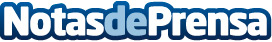 El Biostimulants World Congress 2019 que se celebrará en Barcelona cuenta con 8 Gold SponsorsLa ciudad de Barcelona sede de Biostimulants World Congress 2019 congregará a los principales actores del sector de los bioestimulantes del 18 al 21 de noviembre. Dos empresas EEUU, dos italianas y cuatro españolas conforman a día de hoy el panel de Gold Sponsors del eventoDatos de contacto:Francisco Trejo Jiménez639334787Nota de prensa publicada en: https://www.notasdeprensa.es/el-biostimulants-world-congress-2019-que-se Categorias: Nacional Cataluña Ecología Industria Alimentaria Emprendedores Eventos Recursos humanos Jardín/Terraza http://www.notasdeprensa.es